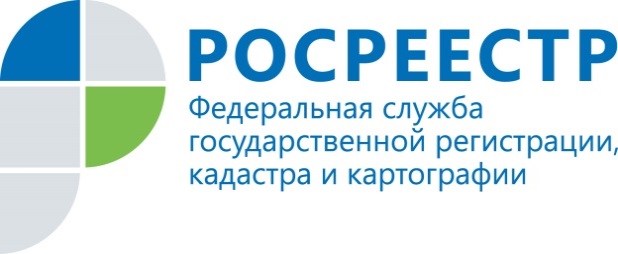 Самовольное использование земли грозит штрафомУправление Росреестра по Смоленской области рекомендует лицам, допустившим самовольное занятие земельного участка или части земельного участка, в том числе использование земельного участка без предусмотренных законодательством Российской Федерации прав на указанный земельный участок, добровольно освободить самовольно занятую территорию. Если Вы непреднамеренно или специально (осознанно) присвоили несколько метров свободной территории, посчитав их бесхозными, то знайте, 
что бесхозной земли не бывает! Ведь самовольно (осознанно) занимаемый Вами земельный участок находится в частной или государственной собственности. Согласно ст.7.1 КоАП РФ данные действия являются административным правонарушением, за которые предусматривается наложение административного штрафа в случае, если определена кадастровая стоимость земельного участка, 
на граждан в размере от 1 до 1,5 процента кадастровой стоимости земельного участка, но не менее пяти тысяч рублей; на должностных лиц - от 1,5 до 2 процентов кадастровой стоимости земельного участка, но не менее двадцати тысяч рублей; на юридических лиц - от 2 до 3 процентов кадастровой стоимости земельного участка, но не менее ста тысяч рублей, а в случае, если не определена кадастровая стоимость земельного участка, на граждан в размере от пяти тысяч 
до десяти тысяч рублей; на должностных лиц - от двадцати тысяч до пятидесяти тысяч рублей; на юридических лиц - от ста тысяч до двухсот тысяч рублей. Административный штраф, рассчитываемый из размера кадастровой стоимости земельного участка, исчисляется пропорционально площади самовольно занятой части земельного участка.Пресс-служба Управления Росреестра по Смоленской области67_upr@rosreestr.ru214025, г. Смоленск, ул. Полтавская, д.8